İzmir Meslek Yüksekokulu Müdürlüğü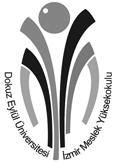 Öğrenci İşleri Birimi’neT.C. NUMARASI                                            : ADI SOYADI                                                  : OKUL NUMARASI                                       :BÖLÜM/PROGRAMI                                   :Azami öğrencilik süremi (4 Yıl) tamamladığımdan alıp başarısız olduğum ve aşağıda belirttiğim derslerin ek sınavlarına girmek istiyorum.
	     Gereğinin yapılmasını arz ederim.ADRES:…………………………………………………………………………………………………………………………………………………………………… İLÇE…………                  İL…………….. TEL………………………………………………………..……………CEP TEL ……………………………………………………………..ADI SOYADIİMZA…../…../………..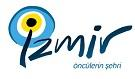 EK SINAVMÜRACAAT DİLEKÇESİFORM NOİMYO-ÖİF-011EK SINAVMÜRACAAT DİLEKÇESİREVİZYON NO01EK SINAVMÜRACAAT DİLEKÇESİREVİZYON TARİHİ…/…/2013EK SINAVMÜRACAAT DİLEKÇESİYAYIN TARİHİ03/07/06EK SINAVMÜRACAAT DİLEKÇESİSAYFA NO1/1